Year 4 Timetable Autumn 2021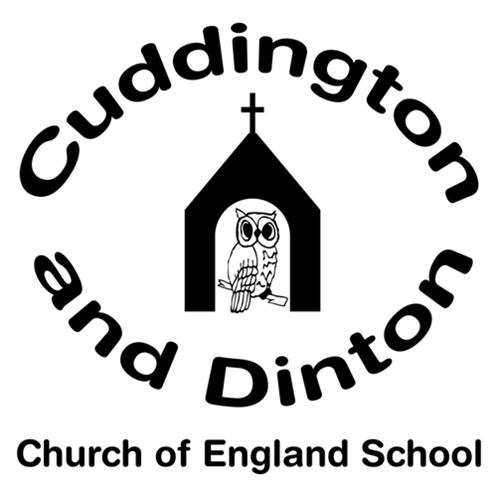 8.50- 9.109.10- 9.30LESSON 19.30-10.2010.20-10.40LESSON 210:40-11:40 11:40- 12.0012.00- 1.00LESSON 3      1-1:40LESSON 41:40-2:30LESSON 52:30-3:15MONReading/Registration/ TTR/ Spelling TestCollective WorshipEnglishBREAKMathsReading for PleasureLUNCH(Reciprocal Reading) Guided ReadingREMusicTUEReading/Registration/ TTR/ Spelling TestCollective WorshipEnglishBREAKMathsReading for PleasureLUNCH(Reciprocal Reading) Guided Reading PE FrenchWEDReading/Registration/ TTR/ Spelling TestSpellings / HandwritingEnglishBREAKMathsReading for PleasureLUNCHPSHEScienceScienceTHURReading/Registration/ TTR/ Spelling TestSinging AssemblyEnglishBREAKMathsReading for PleasureLUNCHGuided Reading – paired and 1-1 readingY4 PE (OC)Y3 Topic (KC)Y4- Topic (KC)Y3- PE (OC)FRIReading/Registration/ TTR/ Spelling TestCollective WorshipEnglishBREAKMathsGolden TimeLUNCHWhole Class Guided ReadingTopicTopic